香港中文大學 學習科學與科技中心STEM  學習活動規劃STEM Learning Activity Plan學習主題 / 情景	智能抗菌洗手間	年級	中四	進行方式	課堂內	負責老師任務 / 問題	設計智能抗菌洗手間	學習活動類別	 科學探究	 數學建模 設計與製作	 發明品 其他  	學習範疇	科學	科技	數學	工程 / 其他科目 / 相關課題	細胞/細菌/電的使用	編程	數據分析/量度和單位	設計思維(Design Thinking)知識和概念	⚫ 認識微生物多樣性⚫ 認識細胞⚫ 應用資訊科技知識解決問題⚫ 認識編程知識及概念⚫ 應用數學知識解決問題	⚫ 發展客觀、具批判性的觀察能力技能和過程	⚫⚫發展解決問題能力及科學思維發展客觀、具批判性的觀察能力⚫ 利用工具收集數據⚫ 學習接駁電路，繪畫和理解電路圖⚫ 學習整理、分析及展示數據的技巧	⚫ 設計模型解決問題⚫ 評估及比較不同學生的模型成效⚫ 應用科學知識解決問題⚫ 了解生物學知識如何應用在科技上⚫ 反思學習過程⚫ 使用設計思維工具了解日常生活的問 題 溝通能力	 數學能力	 運用資訊科技能力	 明辨性思考能力	 創造力	 解決問題能力	 自我管理能力	 自我學習能力	 協作能力價值觀和態度	⚫ 培養對科學探究的精神及態度⚫ 培養學生對科學的興趣⚫ 把科學知識應用於技術運用、社會問題及日常生活中遇到的困難⚫ 建立可持續發展的概念及價值觀 堅毅	 尊重他人	 責任感	 承擔精神	 國民身份認同	 誠信	 關愛設計範例：智能抗菌洗手間 (製作「自動殺菌馬桶蓋」)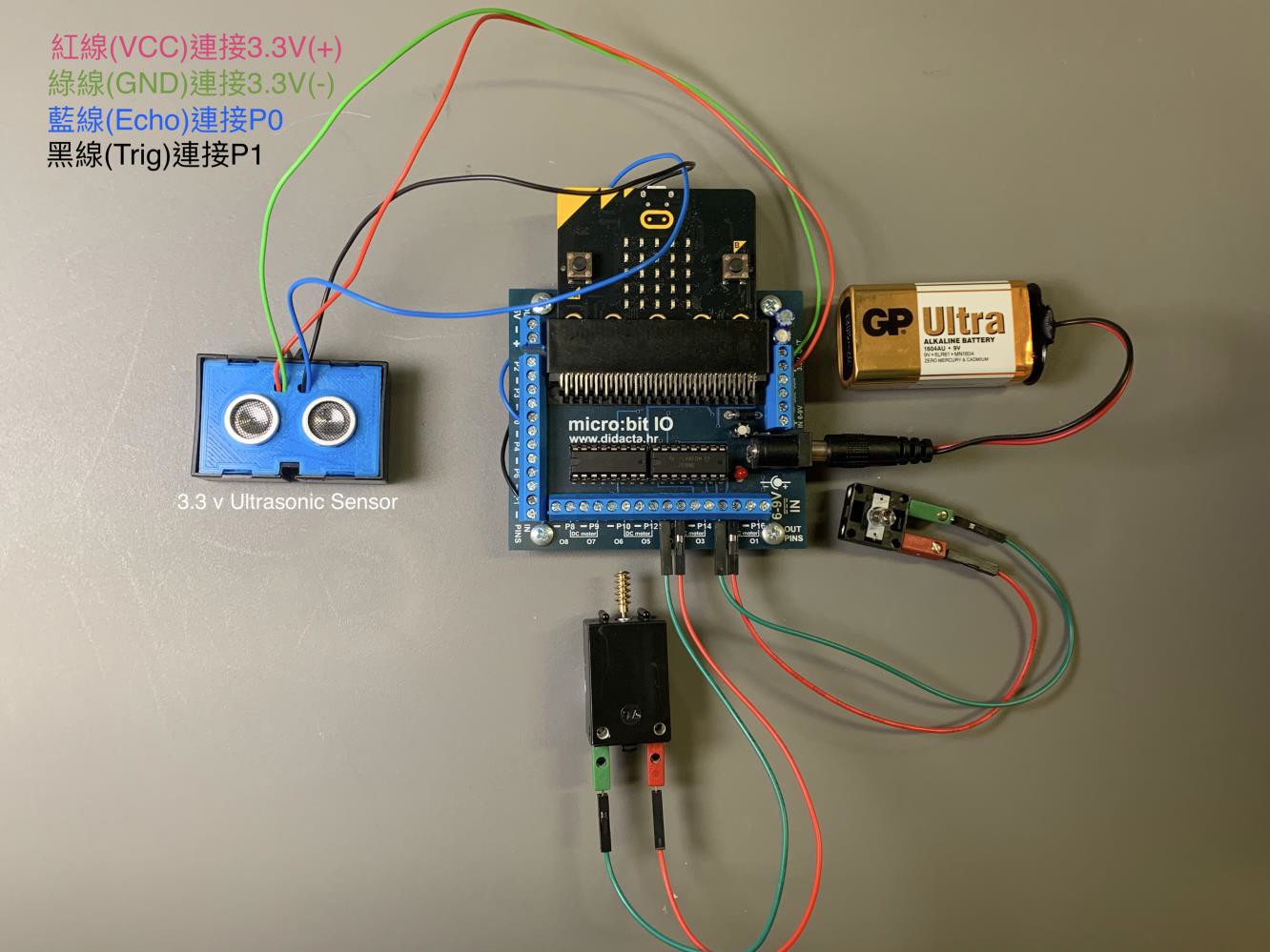 所需物料  :•	Micro:bit (一塊)•	I/O board (一塊)•	9V batteries (一粒)•	Jumper Wires (四條)•	Fischertechnik Motor 摩打  (一個)•	Fischertechnik 燈  (一個)•	Fischertechnik cable connector (四粒)•	3.3 v Ultrasonic Sensor (一個)•	風扇組件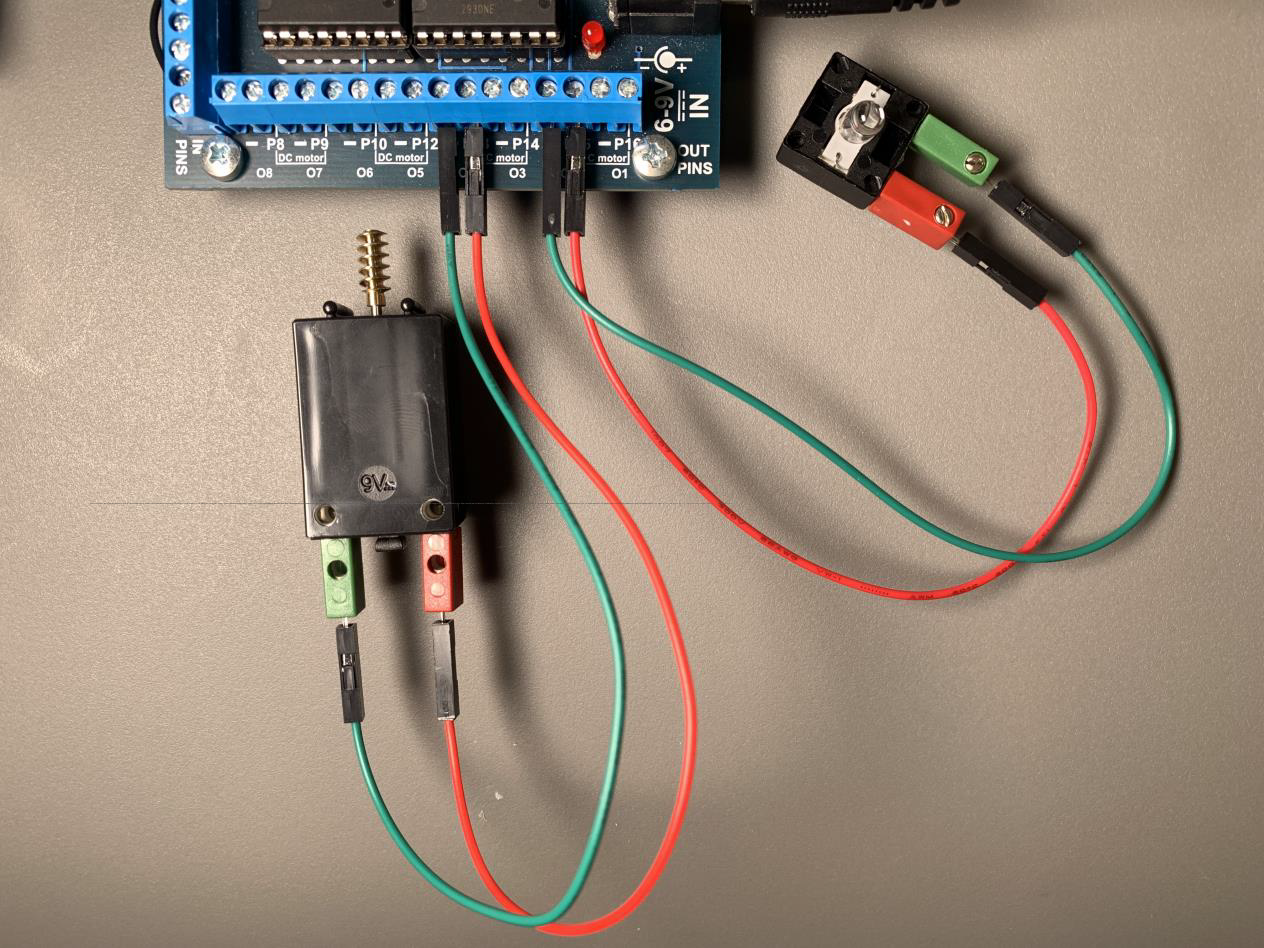 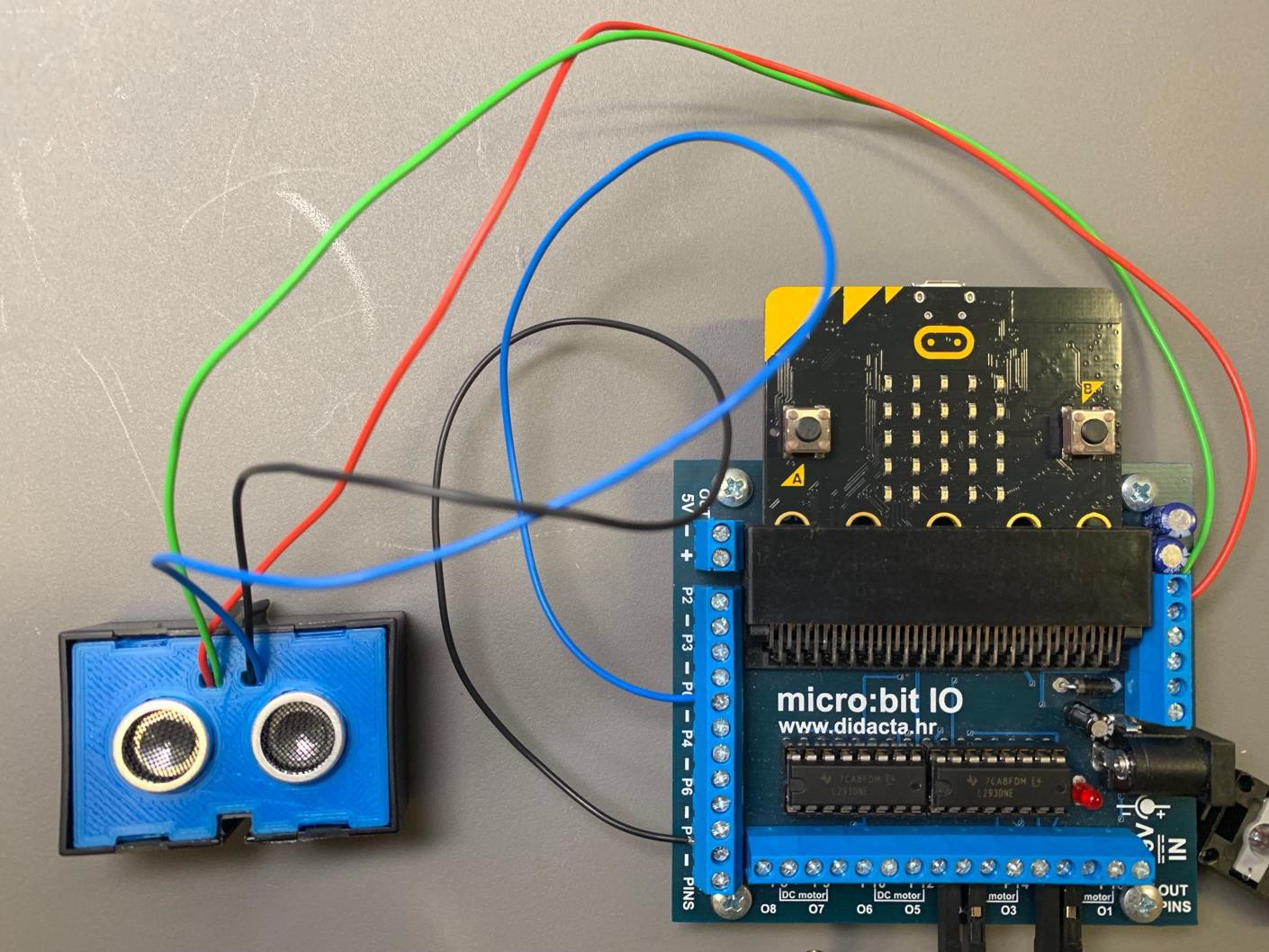 時間活動概述學與教策略教學工具評估10 分鐘簡介整個活動的情境及教學目標學生了解洗手間衛生的問題。Google Slides/30 分鐘設計思維及定義問題引起學習動機，提問學生並引發學生思考。學生對公共座廁的印象？（骯髒/細菌）YouTube/20 分鐘搜集洗手間的相關資料及用家意見。了解用家的困難及分析現時洗手間方案的成效。Google Classroom學生能觀察洗手間衛生的問題。學生從不同角度分析洗手間方案的成效。30 分鐘腦震盪及提出解決辦法請學生分組想出智能抗菌洗手間系統的設計意念，並選出最佳的設計。 使用電子工具紀錄解難及思考過程。PadletGoogle Drive學生能觀察洗手間衛生的問題。50 分鐘製作模型/原型請學生想出智能抗菌洗手間系統及製作步驟，然後使用電腦設計模型及準備相關材料。使用電腦進行編程 microbit 及相關感應器，並設計相關 的電路圖。mBot mBlock感應器裁剪機 鐳射切割機 參閱設計範例學生能應用數學、科學及資訊科技的知識解決問題。學生能整理、分析及展示數據的技巧。20 分鐘測試及評估模型透過收集及紀錄用家的反應。收集模型成效數據的作整理，測試模型的有效性。Google Form學生能評估及比較不同學生的模型成效。30 分鐘改良設計模型請學生與組員討論改良智能抗菌洗手間系統的方法。//60 分鐘匯報及成果展示請不同組別的學生介紹自己的裝置，分享製作過程及改良模型的方法。Google Slides/30 分鐘總結課堂及學習反思總結學習成果Google Form學生能反思學習過程。編程部份:裝置設計:小提示:紅線(VCC)連接 3.3V(+),也可連接到 5V(+) 綠線(GND)連接 3.3V(-),也可連接到 5V(-) 藍線(Echo)連接 P0黑線(Trig)連接 P1燈(模擬紫外光燈)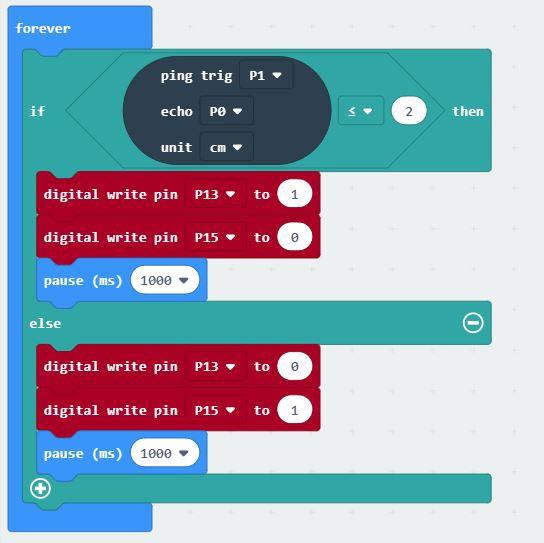 